PEMERINTAH KABUPATEN BIAK NUMFOR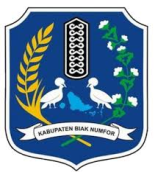 DINAS PENANAMAN MODAL DAN PELAYANAN TERPADU SATU PINTUJl.Selat Makasar  Pohon beringin Biak  Telpon/Fax 082199328880Email : dpmptspbiak@gmail.com, web dpmptspbiakkab@go.id BIAK NUMFOR  98117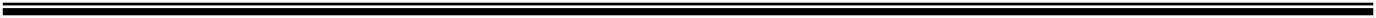 KEPUTUSAN KEPALA DINAS PENANAMAN MODAL DAN PELAYANAN TERPADU SATU PINTU KABUPATEN BIAK NUMFOR Nomor : ......................................TentangPEMBAGIAN TUGAS PEGAWAI DINAS PENANAMAN MODAL DAN PELAYANAN TERPADU SATU PINTU KABUPATEN BIAK NUMFOR TAHUN 2019MEMUTUSKANDitetapkan Di    : Biak Pada tanggal      :      September 2019KEPALA DINAS PENANAMAN MODAL DAN PELAYANAN TERPADU SATU PINTU HERY MULYANA, SSos,MSi  NIP : 197004241991011001Tembusan : Disampaikan kepada yth.Bupati Biak Numfor di Biak ( sebagai Laporan)Sekretaris Daerah Kabupaten Biak Numfor di Biak Kepala BKPSDM Kabupaten Biak Numfor di Biak Kepala Bagian Organisasi dan Tata Laksana di Biak PEMBAGIAN TUGAS PEGAWAI DINAS PENANAMAN MODAL DAN PELAYANAN TERPADU SATU PINTU KABUPATEN BIAK NUMFOR TAHUN 2019MenimbangMengingat::a.b.1.2. 3. 4.5.Bahwa dalam rangka memperlancar pelaksanaan tugas dan pelayanan Pada Dinas Penanaman Modal dan Pelayanan Terpadu Satu Pintu  di pandang perlu menetapkan tugas pegawai di DPMPTSP.Bahwa untuk terbitnya pelaksanaan tugas dimaksud, dipandang perlu menuangkanya dalam surat keputusan.Peraturan Presiden Nomor  9 Tahun  2005  tentang Kedudukan, Tugas, Fungsi, Susunan Organisasi dan Tata Kerja Menteri Negara sebagaimana telah beberapa kali diubah terakhir dengan Peraturan Presiden Nomor 94 Tahun 2006 tentang Perubahan Ketiga atas Peraturan Presiden 3  Nomor 9 tahun 2005 tentang Kedudukan, Tugas, Fungsi, Susunan Organisasi dan Tata Kerja Kementerian Negara Republik Indonesia;Peraturan Menpan Nomor: PER/09/M.PAN/5/2007 tentang Pedoman Umum Penetapan Indikator Kinerja Utama di lingkungan Instansi PemerintahPeraturan Daerah Nomor 3 Tahun 2016 Tentang Pembentukan dan Susunan Perangkat Daerah Kabupaten Biak Numfor;Peraturan Bupati Biak Numfor Nomor 49 Tahun 2018 tentang Penyerahan Kewenangan Dinas Penanaman Modal Dan Pelayanan Terpadu satu PintuPeraturan Bupati Biak Numfor Nomor ..... Tahun 201.... tentang Uraian tugas dan Fungsi Dinas Penanaman Modal dan Pelayanan Terpadu Satu pintu  MenetapkanPERTAMAKEDUAKETIGAKEEMPAT:::::Atas dasar tersebut diatas, di pandang perlu membuat uraian tugas masing-masing pagawai agar jelas dalam pelaksanaannya dengan memperhatikan : Kepada setiap pegawai DPMPTSP Kabupaten Biak Numfor  di minta untuk melaksanakan tugas sebaik-baiknya dengan penuh tanggungjawab ditempat kerja serta jam kerja yang telah ditentukan sebagai mana kewajiban Aparatur Sipil Negara.Dalam kegiatan yang berkaitan dengan lembaga/ intansi lain, agar melakukan koordinasi.Tidak melakukan kegiatan atau tindakan di luar batas kewenanganya.Tidak melakukan kegiatan yang bertentangan dengan profesinyaMelakukan kerja sama yang baik antar pegawai serta melakukan koordinasi/konsultasi kepada pegawai lainnya yang lebih mampu dan cakap.Hal-hal yang belum cukup di atur dalam urian tugas ini, akan diperbaiki sesuai keperluanMelaksanakan Tugas-tugas Lain yang diberikan Kepala Dinas DPMPTSP.Pembagian tugas Pegawai   DPMPTSP Kabupaten Biak Numfor    sebagai mana tercantum pada lampiran I, II, dan II Keputusan ini;Masing – Masing petugas membuat laporan bulanan atau triwulan sebagai mana tercantum dalam lampiran II Keputusan ini, dan menyampaikanya kepada Kepala Dinas dan intansi Terkait   paling lambat tanggal 10 bulan berikutnya;Apabila terdapat kekeliruan dalam keputusan ini akan diperbaiki sebagai mana mestinya.Keputusan ini berlaku sejak tanggal ditetapkan.Lampiran  I:SK Kepala DPMPTSPNomor : Tanggal      Setember  2019NOUNIT KERJA DINAS DPMPTSPNAMA PETUGASURAIAN FUNGSIURAIAN TUGAS12345KEPALA DINAS HERY MULYANA, S.Sos, MM1SEKRETARISABRAHAM YARANGGA, S.Sos, MM2sub bagian program dan keuanganILONA LAILA KORWA, SE.1.MILKA B Y. KAFIAR, SE.2. ALEX SANDER, A,Md3. RITAWATI3sub bagian umum dan kepegawaianRITAWATIIDRUS MBOLO, A.Md4BIDANG INVESTASI DAN PENANAMAN MODALMARINUS KOIBUR, AMd5SEKSI PELAYANAN PROMOSI DAN PERENCANAAN INVESTASIMARLINE S.C.    MAKMAKER, SE6SEKSI PENGADUANDAN PENGAWASANEDWIN SMAS, SH7BIDANG PERIZINAN JASA USAHANUR WIDAYATI, SE8SEKSI PERIZINAN PERINDUSTRIAN, PERDAGANGAN DAN KOPERASIBENNY A.R MANURUNG, SEWOLFRAM RONSUMBRE, S. AN9seksi perizinan perhubungan, pariwisata dan pertanianDORKAS MORIN, S.Sos10BIDANGPERIZINAN TERTENTULEO IWANGGIN, SH, MM11seksi perizinan pekerjaan umumdan tata ruangFRENGKY P LATUHARHARY, S.IP12seksi perizinan pendidikan, kesehatan dan ketenagakerjaanSHERLY WABISER, S.KomSIMON M PATTY13FRONT OFFICE PENDAFTARAN IZIN FONNYIMB MARIA YAWANSITUPASKATRAYEK MARIA YAWANSIUJKMARINUS KOIBURIJIN KESEHATANSHERLI WABISER SIUP, TDPWOLFRAM RONSUMBRETPKUPMARINUS KOIBURIJIN LINGKUNGANMARINUS KOIBURIJIN PRINSIPMARINUS KOIBURSIP RMH DINASMARIA YAWANPEMBAYARAN SPPRITAWATIPENCETAKAN DAN PENYERAHAN IJINILONA LAILA KORWA, SEPEMBAYARANBANK PAPUAINFORMASI DAN KONSULTASI PENGADUANEDWIN SMAS, ALEX SANDER14BACK OFFICE PROSES IZIN IMB FRENGKY P LATUHARHARY, S.IPPROSES IZIN SITU BENNY MANURUNG, SEPROSES IZIN TRAYEK DORKAS MORIN, S.Sos15BENDAHARA BENDAHARA RUTINMILKA KAFIAR, SEBENDAHARA GAJI JHON MSEN, STBENDAHARA PENERIMA ALEX SANDERBENDAHARA BARANGLINA ARWAM, A.Md. Sos16PELAPORAN ALEX SANDER17CLEANING SERVICESELURUH ASN & HONORER18DRIVER / PENGEMUDI WAWAN19TENAGA PENGAMANAN / SECURITYBENNY MANURUNG, SE